AFT Guild, Local 1931UNION MEETINGThursday, May 3rd, 20183:00–4:30, General Membership MeetingGrossmont College, Griffin Center, Room 60-180I	APPROVAL OF AGENDAII	TREASURY/FISCAL – GibsonApproval of March Revenue and Expense ReportOther Funding RequestsApproval of Independent Expenditures for June Primary on behalf of:Linda Cartwright, GCCCD District 1 – $50,000Craig Milgrim, SDCCD District C – $25,000Alicia Muñoz, SD County Board of Ed District 3 – $115,000Rick Shea, SD County Board of Ed District 5 – $115,000$55,000 Transfer to COPEIII	REPORTS OF COMMITTEESPart-Time Faculty – JohnsonImmigration Rights – Espitia/SchmeltzRacial Equity – MotalebGuided Pathways – Duckles/MayhewLabor Council – RobinsonRetiree Chapter – FitzmauriceVEBA – WatkinsIV	POLITICAL ACTION/COMMUNITY OUTREACH – Miller“Free College For All” Ballot InitiativeUpcoming Electoral WorkAFT Phone BanksEndorsement of SD Poor People’s CampaignGovernor’s RaceSignificance of Increasing Number of Public Employee StrikesMay is Labor History Month/CFT Resources2018 AFT Student Intern OpportunitiesV	MEMBERSHIP REPORT – SolórzanoVI	STATEWIDE UPDATES – MahlerOnline Community CollegePerformance Based FundingOther Legislation of Notei.  AB 2012 (Medina) P/T Faculty Differential Pay for Parental Leaveii.  AB 3042 (Santiago) International Workers’ Day, May 1stiii.  Budget Request – Labor in the Schools Curriculum – MayhewMesa College and Statewide Academic Senate No Confidence Vote in Chancellor OakleyAFT National Forecast of 2018 Mid-Term ElectionsVII	LEGAL/NEGOTIATION UPDATES – MahlerGCCCD Faculty NegotiationsSDCCD Faculty NegotiationsBackers of Janus U.S. Supreme Court CaseVIII	UPCOMING MEETINGS/CONFERENCES/EVENTSStudents for Economic Justice Fundraiser, Friday, May 4th 5:30-8:30pm, Jim & Kelly’s in Golden HillLabor Council Awards Dinner, 5:30pm, Saturday, June 16th, San Diego Convention CenterAFT National Convention, July 13-16, Pittsburgh, PAAFT Guild 1931 Events Calendar at www.aftguild.orgIX	FOR THE GOOD OF THE ORDERX	ADJOURNMENT – 4:30NEXT AFT GUILD UNION MEETING:  September 6th, 2018  Location TBD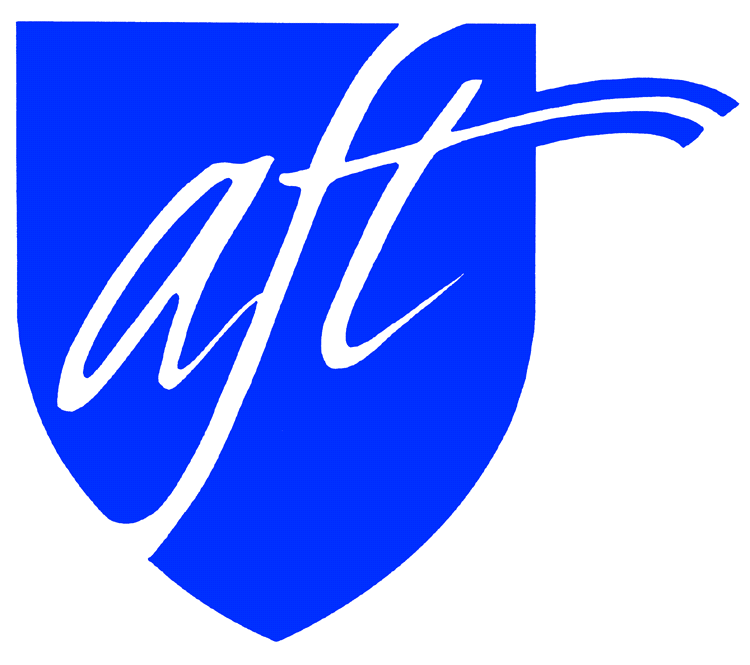 